JUMPinto Kindergartenwith thePSD17JJUMP START program!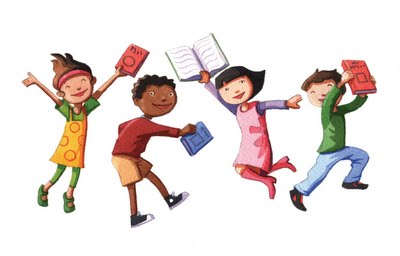 Jump Start is a free, two-week summer program designed for Philomath School District childrenthat are pre-registered to enter Kindergartenfor the Fall of 2022.Students will: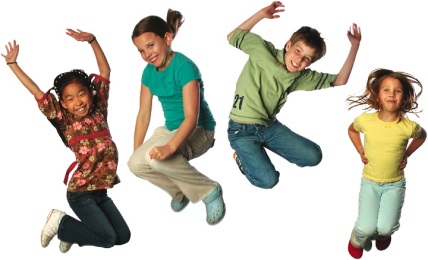 practice routineswork on letters and numbersmake friendsplay gamesstart the school year off in confidence Classes will be approximately 10-12 students and will   be taught by a certified teacher. LocationClemens Primary School535 S. 19th Street, Philomath OregonDates and TimesWeek OneAugust 15-19 (Monday through Friday)9:00 a.m. to 12:00 pm	Week TwoAugust 22-26 (Monday through Friday)9:00 a.m. to 12:00 pmParents are strongly encouraged to sign their child up for the PYAC sponsored SAFETY TOWN from 12:00-2:00 each afternoon (Monday-Friday, August 22-26).Students will be transferred by our teaching staff at 12:00 p.m. so they can participate in the free Summer Lunch Program (or bring your own from home) and continue with PYAC staff until 2:00 p.m. Sample schedule of activities 9:00	Greetings and table activities9:10	Carpet time for songs, stories, finger-plays and more9:30	Snack9:50	Outside time10:15  Circle time, letters and numbers10:45	Center time11:15 	Social Skills 11:40 	Closing Circle time for final wrap-up and short story12:00 	Dismissal-Pick-UpJump Start 2022 RegistrationChild’s Name				Nickname			Gender	   Birth DateAddress					City				Home PhoneFather’s Name				Work Phone		Cell PhoneMother’s Name				Work Phone		Cell PhoneGuardian’s Name (if someone other than parent)  Work Phone		Cell PhoneEmergency Contact			Relationship		PhoneDoctor									PhoneAllergies or other medical information we should know. (Medications? Special needs?)Transportation Provider 		Relationship		PhoneTransportation Provider #2 	Relationship		PhoneEmail Address:Jump Start 2022A Great BeginningForA Great Year!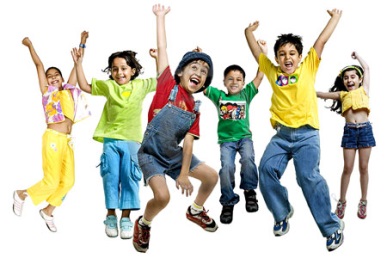 Funds Provided by ODE KPI through the Linn Benton Lincoln Counties Early Learning Hub